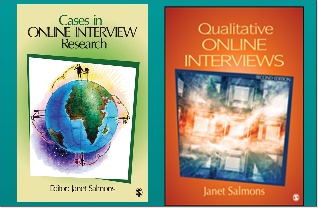                    	Qualitative E-Interview Research 
                           Worksheet: Methodologies Influence Design DecisionsMethodology choices influence the nature of the study, the data collected and the outcomes.Most topics can be studied many different ways—with vastly different results. In the first table, review an example, then use the blank table to try out your own research idea from various methodological perspectives. The example shows that a topic such as "employee adoption of new technology tools” would be designed very differently, depending on the selected methodology.The research problem: When new technologies are introduced, employee resistance can reduce productivity or cause conflict between the early adopters and those who struggle to learn as needed and change from familiar ways of working as needed to use new hardware or software.Scholars studying organizations need a better understanding of the ways employees respond and adapt to changing technologies and related changes in the nature of their work and relationships with others in the organization (Ayyagari, Grover, & Purvis, 2011; Boothby, Dufour, & Tang, 2010; Milliou & Petrakis, 2011; Yu & Tao, 2009).The research problem: When new technologies are introduced, employee resistance can reduce productivity or cause conflict between the early adopters and those who struggle to learn as needed and change from familiar ways of working as needed to use new hardware or software.Scholars studying organizations need a better understanding of the ways employees respond and adapt to changing technologies and related changes in the nature of their work and relationships with others in the organization (Ayyagari, Grover, & Purvis, 2011; Boothby, Dufour, & Tang, 2010; Milliou & Petrakis, 2011; Yu & Tao, 2009).The research problem: When new technologies are introduced, employee resistance can reduce productivity or cause conflict between the early adopters and those who struggle to learn as needed and change from familiar ways of working as needed to use new hardware or software.Scholars studying organizations need a better understanding of the ways employees respond and adapt to changing technologies and related changes in the nature of their work and relationships with others in the organization (Ayyagari, Grover, & Purvis, 2011; Boothby, Dufour, & Tang, 2010; Milliou & Petrakis, 2011; Yu & Tao, 2009).The research problem: When new technologies are introduced, employee resistance can reduce productivity or cause conflict between the early adopters and those who struggle to learn as needed and change from familiar ways of working as needed to use new hardware or software.Scholars studying organizations need a better understanding of the ways employees respond and adapt to changing technologies and related changes in the nature of their work and relationships with others in the organization (Ayyagari, Grover, & Purvis, 2011; Boothby, Dufour, & Tang, 2010; Milliou & Petrakis, 2011; Yu & Tao, 2009).MethodologyPurposePopulation and SamplingData CollectionEthnography

A study of culture(s), cultural influences or cultural sensemaking.To explore how aspects of organizational culture influence adoption of new technologies. Cultural norms about risk-taking, employee involvement in change initiatives, risk-tolerance, and willingness of employees to help one another will be explored.Employees.Criterion-based purposive sampling Miles & Huberman, 1994; Ritchie, Lewis, & Elam, 2003). Criteria specify research participants' roles in the formal and informal aspects of the organization.Online observation of employees’ staff meetings during a period when a new technology is introduced and adopted.Online focus groups with employees.Online interviews with selected employees.Case studyA study of one or more “cases,” clearly-defined and bounded exemplars of the research phenomenon. Single-case: To explore how one organization plans, implements and evaluates adoption of a new technology.Multiple-case: To compare and contrast how a co-located and a virtual organization or how multiple units of the same organization plan, implement and evaluate adoption of a new technology.CIO, leaders, managers, employees, and/or IT and tech support staff.Stratified purposive sampling. Researcher looks for specific sub-groups within each department of the organization.Online interviews with participants who have different responsibilities for the implementation of the new technology.Online observation of employees at work, observation of meetings of decision-makers during a period when a new technology is introduced and adopted.Review of records, such as rates and nature of calls to tech support over the period when the new technology is introduced.Delphi

A study designed to find consensus from a panel of experts on a present or future issue.To reach consensus with a diverse group of experts on the best way to plan a future roll-out a new technology.CIOs from different organizations.Maximum-variation purposive sampling.Iterative rounds of online questionnaires and online interviews with the same group of CIOs who serve as the panel.Online focus groups with the panel.Grounded TheoryA study designed to generate a new theory, new theoretical constructs or models.To develop a model organizations can use to improve adoption of new technologies.Theoretical sampling. Researcher identifies characteristics based on theoretical constructs and looks for participants who have those characteristics.Multiple online interviews. Interactions with each participant to learn about successful techniques used initially and habits developed once the technology has become familiar. PhenomenologyA study of individuals’ experiencethrough the perceptions of researchparticipants.To understand employees' perspectives and experiences of the phenomenon of using a new technology tool.Employees.Criterion-based purposive sampling. Criteria could specify research participants' level of experience, technical literacy, type of position and/or level of authority. Sampling could also specify selection of a heterogeneous or homogenous group of participants.Multiple online interviews. Interactions with each participant during the period when a new technology is introduced and adopted to learn about their experiences and perceptions. Exploratory StudyA study designed to explore a new area of research leading to an understanding of the group, process, or activity. To explore a specific individual and virtual team experiences when adopting new technology tools.Team leaders and members, who could be employees or contractors.Critical case purposive sampling. Criteria could specify specific types of virtual teams including size, experience or degree of virtuality.Data collection methods selected from both case study and phenomenology. Cases approaches used to look at multiple sources of data about the team’s productivity during new technology adoption. Phenomenological approaches used to explore individual experiences of the changes.The research problem: The research problem: The research problem: The research problem: MethodologyPurposePopulation and SamplingData CollectionEthnography

A study of culture(s), cultural influences or cultural sensemaking.Case studyA study of one or more “cases,” clearly-defined and bounded exemplars of the research phenomenon. Delphi

A study designed to find consensus from a panel of experts on a present or future issue.Grounded TheoryA study designed to generate a new theory, new theoretical constructs or models.PhenomenologyA study of individuals’ experience through the perceptions of research participants.Exploratory StudyA study designed to explore a new area of research leading to an understanding of the group, process, or activity.